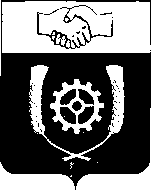 РОССИЙСКАЯ ФЕДЕРАЦИЯ                                  АДМИНИСТРАЦИЯМУНИЦИПАЛЬНОГО РАЙОНА            КЛЯВЛИНСКИЙ           Самарской области        ПОСТАНОВЛЕНИЕ           №135 от   08.04.2024 г.О публичных слушаниях по годовому отчетуоб исполнении бюджета муниципальногорайона Клявлинский Самарской области за 2023 год	 	В соответствии со ст.264.2. Бюджетного кодекса РФ, Федеральным  Законом  от 06.10.2003 г. № 131-ФЗ «Об общих принципах организации местного самоуправления в Российской Федерации», Уставом муниципального района Клявлинский, решением Собрания представителей муниципального района Клявлинский от 30.11.2022 г. № 168 «Об утверждении  порядка организации и проведения публичных слушаний в муниципальном районе Клявлинский Самарской области» администрация муниципального района Клявлинский ПОСТАНОВЛЯЕТ:	1. Направить проект отчета об исполнении бюджета муниципального района Клявлинский Самарской области за 2023 год в Собрание представителей муниципального района Клявлинский Самарской области.	2. Провести на территории муниципального района Клявлинский с 15.04.2024 г. по 19.04.2024 г. публичные слушания по проекту отчета об исполнении бюджета муниципального (на 34 листах).	3. Предложения по проекту отчета об исполнении бюджета муниципального района Клявлинский Самарской области за 2023 год направляются всеми заинтересованными лицами в Администрацию муниципального района Клявлинский по адресу: 446960, Самарская область, Клявлинский район, ст. Клявлино, ул. Октябрьская, д.60, тел.2-25-99.	4. Ответственным лицом за ведение протокола публичных слушаний назначить специалиста муниципального казенного учреждения «Управление делами  муниципального района Клявлинский Самарской области» Петрову О.А.  5. Опубликовать настоящее постановление в газете «Вести муниципального района Клявлинский Самарской области» и разместить его на официальном сайте администрации муниципального района Клявлинский в информационно-коммуникационной сети «Интернет».           6. Настоящее постановление вступает в силу со дня его официального опубликования.Глава муниципального района Клявлинский                                                                                              П.Н.Климашов Шамкина Л.И.